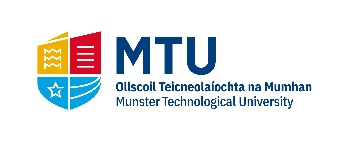 MTU Conferring Schedule of Ceremonies by Award